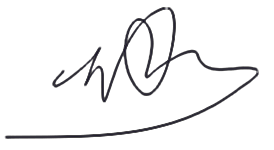 ОБЩИЕ СВЕДЕНИЯ Учебная дисциплина «Информационные и коммуникационные технологии в профессиональной деятельности» изучается в первом семестре.Курсовая работа/Курсовой проект – не предусмотренФорма промежуточной аттестации: ЭкзаменМесто учебной дисциплины в структуре ОПОПУчебная дисциплина «Информационные и коммуникационные технологии в профессиональной деятельности» является факультативной дисциплиной.Основой для освоения дисциплины являются результаты обучения по предшествующим дисциплинам:Результаты обучения по учебной дисциплине используются при изучении следующих дисциплин:Информационные технологии в профессиональной деятельностиЦЕЛИ И ПЛАНИРУЕМЫЕ РЕЗУЛЬТАТЫ ОБУЧЕНИЯ ПО ДИСЦИПЛИНЕ Целями изучения дисциплины «Информационные и коммуникационные технологии в профессиональной деятельности» являются:Способность определять релевантные для решения поставленной задачи источников информации, включая национальные и международные базы данных, электронные библиотечные системы, специализированные пакеты прикладных программ;Способность  осуществлять поиск социологической информации, необходимой для решения поставленной задачи;Способность выполнять необходимые статистические процедуры при использовании специализированных пакетов прикладных программ;Способность создавать и поддерживать  нормативно-методической и информационной базы исследований по заданной теме;Способность регламентировать процессы архивации и хранения социологических данных в соответствии с установленными правилами;формирование у обучающихся компетенций, установленных образовательной программой в соответствии с ФГОС ВО по данной дисциплине.Результатом обучения по учебной дисциплине является овладение обучающимися знаниями, умениями, навыками и опытом деятельности, характеризующими процесс формирования компетенций и обеспечивающими достижение планируемых результатов освоения учебной дисциплины.Формируемые компетенции, индикаторы достижения компетенций, соотнесённые с планируемыми результатами обучения по дисциплине:СТРУКТУРА И СОДЕРЖАНИЕ УЧЕБНОЙ ДИСЦИПЛИНЫ/МОДУЛЯОбщая трудоёмкость учебной дисциплины по учебному плану составляет:Структура учебной дисциплины для обучающихся по видам занятий (очная форма обучения)Структура учебной дисциплины для обучающихся по разделам и темам дисциплины: (очная форма обучения)Краткое содержание учебной дисциплиныОрганизация самостоятельной работы обучающихсяСамостоятельная работа студента – обязательная часть образовательного процесса, направленная на развитие готовности к профессиональному и личностному самообразованию, на проектирование дальнейшего образовательного маршрута и профессиональной карьеры.Самостоятельная работа обучающихся по дисциплине организована как совокупность аудиторных и внеаудиторных занятий и работ, обеспечивающих успешное освоение дисциплины. Аудиторная самостоятельная работа обучающихся по дисциплине выполняется на учебных занятиях под руководством преподавателя и по его заданию. Аудиторная самостоятельная работа обучающихся входит в общий объем времени, отведенного учебным планом на аудиторную работу, и регламентируется расписанием учебных занятий. Внеаудиторная самостоятельная работа обучающихся – планируемая учебная, научно-исследовательская, практическая работа обучающихся, выполняемая во внеаудиторное время по заданию и при методическом руководстве преподавателя, но без его непосредственного участия, расписанием учебных занятий не регламентируется.Внеаудиторная самостоятельная работа обучающихся включает в себя:подготовку к лекциям и практическим занятиям, зачету;изучение учебных пособий;изучение разделов/тем, не выносимых на лекции самостоятельно;изучение теоретического и практического материала по рекомендованным источникам;подготовка курсового проекта;подготовка к промежуточной аттестации в течение семестра;Самостоятельная работа обучающихся с участием преподавателя в форме иной контактной работы предусматривает групповую и (или) индивидуальную работу с обучающимися и включает в себя:проведение индивидуальных и групповых консультаций по отдельным темам/разделам дисциплины;проведение консультаций перед зачетом; консультации по организации самостоятельного изучения отдельных разделов/тем, базовых понятий учебных дисциплин профильного/родственного бакалавриата, которые формировали ОПК и ПК, в целях обеспечения преемственности образования.Перечень разделов/тем/, полностью или частично отнесенных на самостоятельное изучение с последующим контролем: Применение электронного обучения, дистанционных образовательных технологийПри реализации программы учебной дисциплины возможно применение электронного обучения и дистанционных образовательных  технологий.Реализация программы учебной дисциплины с применением электронного обучения и дистанционных образовательных технологий регламентируется действующими локальными актами университета.Применяются следующий вариант реализации программы с использованием ЭО и ДОТВ электронную образовательную среду, по необходимости, могут быть перенесены отдельные виды учебной деятельности:РЕЗУЛЬТАТЫ ОБУЧЕНИЯ ПО ДИСЦИПЛИНЕ. КРИТЕРИИ ОЦЕНКИ УРОВНЯ СФОРМИРОВАННОСТИ КОМПЕТЕНЦИЙ, СИСТЕМА И ШКАЛА ОЦЕНИВАНИЯСоотнесение планируемых результатов обучения с уровнями сформированности компетенций.ОЦЕНОЧНЫЕ СРЕДСТВА ДЛЯ ТЕКУЩЕГО КОНТРОЛЯ УСПЕВАЕМОСТИ И ПРОМЕЖУТОЧНОЙ АТТЕСТАЦИИ, ВКЛЮЧАЯ САМОСТОЯТЕЛЬНУЮ РАБОТУ ОБУЧАЮЩИХСЯПри проведении контроля самостоятельной работы обучающихся, текущего контроля и промежуточной аттестации по учебной дисциплине «Информационные технологии в профессиональной деятельности» проверяется уровень сформированности у обучающихся компетенций и запланированных результатов обучения по дисциплине, указанных в разделе 2 настоящей программы.Семестр  № 11.1 Для текущего контроля:               1.1.1 Примеры вопросов  (задач) для лабораторных работ:- Разработка товарного чека- Логические и статистические функции.- Задача на распределение ресурсов- Решение транспортной задачи- Создание собственных макросов в среде VBA- Создание калькулятора в среде VBA  1.2.  Для промежуточной аттестации:             1.2.1.  Перечень вопросов к экзамену:Например:	Экзаменационный билет N 07Вопрос 1. Основные числовые характеристики случайных величин и их  вычисление.Вопрос 2.Стандартный элемент управления «Кнопка» - назначение, свойства, методы, события.Вопрос 3.   Задача.Экзаменационный билет N 10Вопрос 1.Надстройка MS Excel “Поиск решения” – назначение, вызов, состав окна. Вопрос 2.Диалоговая функция MsgBox - ее назначение, аргументы, пример использования, передаваемый результат.Вопрос 3.   Задача.Критерии, шкалы оценивания текущего контроля успеваемости:Промежуточная аттестация:Критерии, шкалы оценивания промежуточной аттестации учебной дисциплины:Система оценивания результатов текущего контроля и промежуточной аттестации.Оценка по дисциплине выставляется обучающемуся с учётом результатов текущей и промежуточной аттестации.Полученный совокупный результат конвертируется в пятибалльную систему оценок в соответствии с таблицей:ОБРАЗОВАТЕЛЬНЫЕ ТЕХНОЛОГИИРеализация программы предусматривает использование в процессе обучения следующих образовательных технологий:проблемная лекция;проведение интерактивных лекций;поиск и обработка информации с использованием сети Интернет;дистанционные образовательные технологии;ПРАКТИЧЕСКАЯ ПОДГОТОВКАПрактическая подготовка в рамках учебной дисциплины  не предусмотрена.ОРГАНИЗАЦИЯ ОБРАЗОВАТЕЛЬНОГО ПРОЦЕССА ДЛЯ ЛИЦ С ОГРАНИЧЕННЫМИ ВОЗМОЖНОСТЯМИ ЗДОРОВЬЯПри обучении лиц с ограниченными возможностями здоровья и инвалидов используются подходы, способствующие созданию безбарьерной образовательной среды: технологии дифференциации и индивидуального обучения, применение соответствующих методик по работе с инвалидами, использование средств дистанционного общения, проведение дополнительных индивидуальных консультаций по изучаемым теоретическим вопросам и практическим занятиям, оказание помощи при подготовке к промежуточной аттестации.При необходимости рабочая программа дисциплины может быть адаптирована для обеспечения образовательного процесса лицам с ограниченными возможностями здоровья, в том числе для дистанционного обучения.Учебные и контрольно-измерительные материалы представляются в формах, доступных для изучения студентами с особыми образовательными потребностями с учетом нозологических групп инвалидов:Для подготовки к ответу на практическом занятии, студентам с ограниченными возможностями здоровья среднее время увеличивается по сравнению со средним временем подготовки обычного студента.Для студентов с инвалидностью или с ограниченными возможностями здоровья форма проведения текущей и промежуточной аттестации устанавливается с учетом индивидуальных психофизических особенностей (устно, письменно на бумаге, письменно на компьютере, в форме тестирования и т.п.). Промежуточная аттестация по дисциплине может проводиться в несколько этапов в форме рубежного контроля по завершению изучения отдельных тем дисциплины. При необходимости студенту предоставляется дополнительное время для подготовки ответа на зачете или экзамене.Для осуществления процедур текущего контроля успеваемости и промежуточной аттестации обучающихся создаются, при необходимости, фонды оценочных средств, адаптированные для лиц с ограниченными возможностями здоровья и позволяющие оценить достижение ими запланированных в основной образовательной программе результатов обучения и уровень сформированности всех компетенций, заявленных в образовательной программе.МАТЕРИАЛЬНО-ТЕХНИЧЕСКОЕ ОБЕСПЕЧЕНИЕ ДИСЦИПЛИНЫ Характеристика материально-технического обеспечения дисциплины соответствует требованиями ФГОС ВО.Материально-техническое обеспечение дисциплины при обучении с использованием традиционных технологий обучения.Материально-техническое обеспечение учебной дисциплины при обучении с использованием электронного обучения и дистанционных образовательных технологий.Технологическое обеспечение реализации программы осуществляется с использованием элементов электронной информационно-образовательной среды университета.УЧЕБНО-МЕТОДИЧЕСКОЕ И ИНФОРМАЦИОННОЕ ОБЕСПЕЧЕНИЕ УЧЕБНОЙ ДИСЦИПЛИНЫ/УЧЕБНОГО МОДУЛЯИНФОРМАЦИОННОЕ ОБЕСПЕЧЕНИЕ УЧЕБНОГО ПРОЦЕССАРесурсы электронной библиотекиЭБС Znanium.com» научно-издательского центра «Инфра-М» http://znanium.com/ (учебники и учебные пособия, монографии, сборники научных трудов, научная периодика, профильные журналы, справочники, энциклопедии); Электронные издания «РГУ им. А.Н. Косыгина» на платформе ЭБС «Znanium.com» http://znanium.com/  (электронные ресурсы: монографии, учебные пособия, учебно-методическими материалы, выпущенными в Университете за последние 10 лет); ООО «ИВИС» https://dlib.eastview.com (электронные версии периодических изданий ООО «ИВИС»);Web of Science http://webofknowledge.com/  (обширная международная универсальная реферативная база данных); Scopus https://www.scopus.com  (международная универсальная реферативная база данных, индексирующая более 21 тыс. наименований научно-технических, гуманитарных и медицинских журналов, материалов конференций примерно 5000 международных издательств); «SpringerNature»  http://www.springernature.com/gp/librarians  (международная издательская компания, специализирующаяся на издании академических журналов и книг по естественнонаучным направлениям);Научная электронная библиотека еLIBRARY.RU https://elibrary.ru  (крупнейший российский информационный портал в области науки, технологии, медицины и образования);ООО «Национальная электронная библиотека» (НЭБ) http://нэб.рф/ (объединенные фонды публичных библиотек России федерального, регионального, муниципального уровня, библиотек научных и образовательных учреждений;«НЭИКОН»  http://www.neicon.ru/ ( доступ к современной зарубежной и отечественной научной периодической информации по гуманитарным и естественным наукам в электронной форме);«Polpred.com Обзор СМИ» http://www.polpred.com (статьи, интервью и др. информагентств и деловой прессы за 15 лет).Электронная библиотека системы «Юрайт» biblio-online.ru - читальный зал учебников и учебных пособий от авторов ведущих вузов РоссииПрофессиональные базы данных  и информационно-справочные системы : http://www.gks.ru/wps/wcm/connect/rosstat_main/rosstat/ru/statistics/databases/ -   базы данных на Едином Интернет-портале Росстата;http://inion.ru/resources/bazy-dannykh-inion-ran/ -   библиографические базы данных ИНИОН РАН по социальным и гуманитарным наукам;http://www.scopus.com/ - реферативная база данных Scopus – международная универсальная реферативная база данных;http://elibrary.ru/defaultx.asp -   крупнейший российский информационный портал электронных журналов и баз данных по всем отраслям наук;http://arxiv.org — база данных полнотекстовых электронных публикаций научных статей по физике, математике, информатике;http://www.garant.ru/ - Справочно-правовая система (СПС)  «Гарант», комплексная правовая поддержка пользователей по законодательству Р Ф;Лицензионное программное обеспечение  ЛИСТ УЧЕТА ОБНОВЛЕНИЙ РАБОЧЕЙ ПРОГРАММЫ УЧЕБНОЙ ДИСЦИПЛИНЫ/МОДУЛЯВ рабочую программу учебной дисциплины/модуля внесены изменения/обновления и утверждены на заседании кафедры:Министерство науки и высшего образования Российской ФедерацииМинистерство науки и высшего образования Российской ФедерацииФедеральное государственное бюджетное образовательное учреждениеФедеральное государственное бюджетное образовательное учреждениевысшего образованиявысшего образования«Российский государственный университет им. А.Н. Косыгина«Российский государственный университет им. А.Н. Косыгина(Технологии. Дизайн. Искусство)»(Технологии. Дизайн. Искусство)»Институт Мехатроники и информационных технологийКафедра Информационных технологий РАБОЧАЯ ПРОГРАММАУЧЕБНОЙ ДИСЦИПЛИНЫРАБОЧАЯ ПРОГРАММАУЧЕБНОЙ ДИСЦИПЛИНЫРАБОЧАЯ ПРОГРАММАУЧЕБНОЙ ДИСЦИПЛИНЫИнформационные и коммуникационные технологии в профессиональной деятельностиИнформационные и коммуникационные технологии в профессиональной деятельностиИнформационные и коммуникационные технологии в профессиональной деятельностиУровень образования бакалавриатбакалавриатНаправление подготовки39.03.01СоциологияПрофиль/СпециализацияСоциология моды и искусстваСоциология моды и искусстваСрок освоения образовательной программы по очной форме обучения4 года4 годаФорма обученияочнаяочнаяРабочая программа учебной дисциплины «Информационные и коммуникационные технологии в профессиональной деятельности» основной профессиональной образовательной программы высшего образования, рассмотрена и одобрена на заседании кафедры, протокол № 14    от 05.07.2021 г.Рабочая программа учебной дисциплины «Информационные и коммуникационные технологии в профессиональной деятельности» основной профессиональной образовательной программы высшего образования, рассмотрена и одобрена на заседании кафедры, протокол № 14    от 05.07.2021 г.Рабочая программа учебной дисциплины «Информационные и коммуникационные технологии в профессиональной деятельности» основной профессиональной образовательной программы высшего образования, рассмотрена и одобрена на заседании кафедры, протокол № 14    от 05.07.2021 г.Рабочая программа учебной дисциплины «Информационные и коммуникационные технологии в профессиональной деятельности» основной профессиональной образовательной программы высшего образования, рассмотрена и одобрена на заседании кафедры, протокол № 14    от 05.07.2021 г.Разработчик рабочей программы «Информационные и коммуникационные технологии в профессиональной деятельности»Разработчик рабочей программы «Информационные и коммуникационные технологии в профессиональной деятельности»Разработчик рабочей программы «Информационные и коммуникационные технологии в профессиональной деятельности»Разработчик рабочей программы «Информационные и коммуникационные технологии в профессиональной деятельности»канд. техн. наук, доц. Е.Е. СмирновЕ.Е. СмирновЗаведующий кафедрой:Заведующий кафедрой:канд. техн. наук, доц. И.Б. Разин Код и наименование компетенцииКод и наименование индикаторадостижения компетенцииПланируемые результаты обучения по дисциплине УК-1 Способен осуществлять поиск, критический анализ и синтез информации, применять системный подход для решения поставленных задачИД-УК-1.2 Использование системных связей и отношений между явлениями, процессами и объектами; методов поиска информации, ее системного и критического анализа при формировании собственных мнений, суждений, точек зрения;Анализирует и систематизирует отечественную и зарубежную научно-техническую информацию адаптивных информационных технологий.Использует специальные информационные и коммуникационные технологии в индивидуальной и будущей профессиональной деятельности.Называет программные средства универсального и специального назначенияОписывает современное состояние уровня и направлений развития технических и программных средств универсального и специального назначенияВыбирает и применяет соответствующие инструменты  адаптированной компьютерной техники.ОПК-1 Способен понимать принципы работы современных информационных технологий и использовать их для решения задач профессиональной деятельностиИД-ОПК-1.1 Определение релевантных для решения поставленной задачи источников информации, включая национальные и международные базы данных, электронные библиотечные системы, специализированные пакеты прикладных программ;ИД-ОПК-1.2 Поиск социологической информации, необходимой для решения поставленной задачи;ИД-ОПК-1.3 Выполнение необходимых статистических процедур при использовании специализированных пакетов прикладных программ;ИД-ОПК-1.4 Создание и поддержание  нормативно-методической и информационной базы исследований по заданной теме;ИД-ОПК-1.5 Регламентирование процессов архивации и хранения социологических данных в соответствии с установленными правилами;Анализирует и систематизирует отечественную и зарубежную научно-техническую информацию адаптивных информационных технологий.Использует специальные информационные и коммуникационные технологии в индивидуальной и будущей профессиональной деятельности.Называет программные средства универсального и специального назначенияОписывает современное состояние уровня и направлений развития технических и программных средств универсального и специального назначенияВыбирает и применяет соответствующие инструменты  адаптированной компьютерной техники.Очная форма обучения6з.е.180час.Структура и объем дисциплиныСтруктура и объем дисциплиныСтруктура и объем дисциплиныСтруктура и объем дисциплиныСтруктура и объем дисциплиныСтруктура и объем дисциплиныСтруктура и объем дисциплиныСтруктура и объем дисциплиныСтруктура и объем дисциплиныСтруктура и объем дисциплиныОбъем дисциплины по семестрамформа промежуточной аттестациивсего, часКонтактная аудиторная работа, часКонтактная аудиторная работа, часКонтактная аудиторная работа, часКонтактная аудиторная работа, часСамостоятельная работа обучающегося, часСамостоятельная работа обучающегося, часСамостоятельная работа обучающегося, часОбъем дисциплины по семестрамформа промежуточной аттестациивсего, часлекции, часпрактические занятия, часлабораторные занятия, часпрактическая подготовка, часкурсовая работа/курсовой проектсамостоятельная работа обучающегося, часпромежуточная аттестация, час1 семестрэкзамен 31818368127Всего: Планируемые (контролируемые) результаты освоения: код(ы) формируемой(ых) компетенции(й) и индикаторов достижения компетенцийНаименование разделов, тем;форма(ы) промежуточной аттестацииВиды учебной работыВиды учебной работыВиды учебной работыВиды учебной работыСамостоятельная работа, часВиды и формы контрольных мероприятий, обеспечивающие по совокупности текущий контроль успеваемости;формы промежуточного контроля успеваемости Планируемые (контролируемые) результаты освоения: код(ы) формируемой(ых) компетенции(й) и индикаторов достижения компетенцийНаименование разделов, тем;форма(ы) промежуточной аттестацииКонтактная работаКонтактная работаКонтактная работаКонтактная работаСамостоятельная работа, часВиды и формы контрольных мероприятий, обеспечивающие по совокупности текущий контроль успеваемости;формы промежуточного контроля успеваемости Планируемые (контролируемые) результаты освоения: код(ы) формируемой(ых) компетенции(й) и индикаторов достижения компетенцийНаименование разделов, тем;форма(ы) промежуточной аттестацииЛекции, часПрактические занятия, часЛабораторные работы/ индивидуальные занятия, часПрактическая подготовка, часСамостоятельная работа, часВиды и формы контрольных мероприятий, обеспечивающие по совокупности текущий контроль успеваемости;формы промежуточного контроля успеваемостиПервый семестрПервый семестрПервый семестрПервый семестрПервый семестрПервый семестрПервый семестр??ОПК-6, ИД-ОПК-6.1, ИД-ОПК-6.2, ИД-ОПК-6.3Раздел I . Microsoft ExcelКонтроль посещаемости, письменный отчет с результатами выполненных заданийОПК-6, ИД-ОПК-6.1, ИД-ОПК-6.2, ИД-ОПК-6.3Тема 1.1  Введение в Microsoft ExcelКонтроль посещаемости.ОПК-6, ИД-ОПК-6.1, ИД-ОПК-6.2, ИД-ОПК-6.3Практическая работа № 1.1 Разработка бланка товарного чека.Письменный отчет с результатами выполненных заданий ОПК-6, ИД-ОПК-6.1, ИД-ОПК-6.2, ИД-ОПК-6.3Лабораторная  работа № 1.1 Разработка ведомости заработной платызащита лабораторных работ (ЗЛР)ОПК-6, ИД-ОПК-6.1, ИД-ОПК-6.2, ИД-ОПК-6.3Лабораторная  работа № 1.2 Логистические и стаистические функциизащита лабораторных работ (ЗЛР)ОПК-6, ИД-ОПК-6.1, ИД-ОПК-6.2, ИД-ОПК-6.3Тема 1.2 Математические модели и графикиКонтроль посещаемостиОПК-6, ИД-ОПК-6.1, ИД-ОПК-6.2, ИД-ОПК-6.3Практическая работа № 1.2 Определение коэффициентов линейной аппроксимации методом наименьших квадратовПисьменный отчет с результатами выполненных заданий ОПК-6, ИД-ОПК-6.1, ИД-ОПК-6.2, ИД-ОПК-6.3Лабораторная работа № 1.3 Аппроксимация и краткосрочный прогноззащита лабораторных работ (ЗЛР)ОПК-6, ИД-ОПК-6.1, ИД-ОПК-6.2, ИД-ОПК-6.3Лабораторная работа № 1.4 Расчет закономерности объемов продаж продукциизащита лабораторных работ (ЗЛР)ОПК-6, ИД-ОПК-6.1, ИД-ОПК-6.2, ИД-ОПК-6.3Лабораторная работа № 1.5 Определение оптимального объема закупки продукциизащита лабораторных работ (ЗЛР)ОПК-6, ИД-ОПК-6.1, ИД-ОПК-6.2, ИД-ОПК-6.3Тема 1.3 Использование «поиска решений»Контроль посещаемостиОПК-6, ИД-ОПК-6.1, ИД-ОПК-6.2, ИД-ОПК-6.3Практическая работа № 1.3 Задача распределения ресурсовПисьменный отчет с результатами выполненных заданий ОПК-6, ИД-ОПК-6.1, ИД-ОПК-6.2, ИД-ОПК-6.3Лабораторная работа № 1.6 Решение транспортной задачизащита лабораторных работ (ЗЛР)ОПК-6, ИД-ОПК-6.1, ИД-ОПК-6.2, ИД-ОПК-6.3Лабораторная работа № 1.7 Определение параметров нелинейной апроксимациизащита лабораторных работ (ЗЛР)ОПК-6, ИД-ОПК-6.1, ИД-ОПК-6.2, ИД-ОПК-6.3Тема 1.4 Обработка данных анкетного опросаКонтроль посещаемостиОПК-6, ИД-ОПК-6.1, ИД-ОПК-6.2, ИД-ОПК-6.3Практическая работа 1.4 Обработка данных анкетного опросаПисьменный отчет с результатами выполненных заданий ОПК-6, ИД-ОПК-6.1, ИД-ОПК-6.2, ИД-ОПК-6.3Раздел II MathCadКонтроль посещаемости, письменный отчет с результатами выполненных заданийОПК-6, ИД-ОПК-6.1, ИД-ОПК-6.2, ИД-ОПК-6.3Тема 2.1 Знакомство с MathCad.Переменные. Функции. Графики. Контроль посещаемостиОПК-6, ИД-ОПК-6.1, ИД-ОПК-6.2, ИД-ОПК-6.3Практическая работа № 2.1 Вычисление значений функцийПисьменный отчет с результатами выполненных заданий ОПК-6, ИД-ОПК-6.1, ИД-ОПК-6.2, ИД-ОПК-6.3Лабораторная работа № 2.1 Решение системы уравненийзащита лабораторных работ (ЗЛР)ОПК-6, ИД-ОПК-6.1, ИД-ОПК-6.2, ИД-ОПК-6.3Лабораторная работа № 2.2 Статистическая обработка экспериментальных данныхзащита лабораторных работ (ЗЛР)ОПК-6, ИД-ОПК-6.1, ИД-ОПК-6.2, ИД-ОПК-6.3Лабораторная работа № 2.3 Регррессиязащита лабораторных работ (ЗЛР)ОПК-6, ИД-ОПК-6.1, ИД-ОПК-6.2, ИД-ОПК-6.3Тема 2.2 Решение нелинейных уравнений. Поиск решений.Контроль посещаемостиОПК-6, ИД-ОПК-6.1, ИД-ОПК-6.2, ИД-ОПК-6.3Практическая работа 2.2 Решение нелинейных уравненийПисьменный отчет с результатами выполненных заданий ОПК-6, ИД-ОПК-6.1, ИД-ОПК-6.2, ИД-ОПК-6.3Лабораторная работа 2.4 Задача о распределении ресурсов защита лабораторных работ (ЗЛР)ОПК-6, ИД-ОПК-6.1, ИД-ОПК-6.2, ИД-ОПК-6.3Лабораторная работа 2.5 Решение транспортной задачизащита лабораторных работ (ЗЛР)ОПК-6, ИД-ОПК-6.1, ИД-ОПК-6.2, ИД-ОПК-6.3Лабораторная работа 2.6 Линейная сплайн-интерполяциязащита лабораторных работ (ЗЛР)ОПК-6, ИД-ОПК-6.1, ИД-ОПК-6.2, ИД-ОПК-6.3Раздел III  VBA ExcelКонтроль посещаемости, письменный отчет с результатами выполненных заданийОПК-6, ИД-ОПК-6.1, ИД-ОПК-6.2, ИД-ОПК-6.3Тема 3.1 Введение в VBA Excel. Макросы Контроль посещаемостиОПК-6, ИД-ОПК-6.1, ИД-ОПК-6.2, ИД-ОПК-6.3Практическая работа № 3.1 Разработка и редактирование макросовПисьменный отчет с результатами выполненных заданий ОПК-6, ИД-ОПК-6.1, ИД-ОПК-6.2, ИД-ОПК-6.3Тема 3.2 Формы и пользовательские функции Контроль посещаемостиОПК-6, ИД-ОПК-6.1, ИД-ОПК-6.2, ИД-ОПК-6.3Практическая работа № 3.2 Разработка формы пользователя данных, структура и использованиеПисьменный отчет с результатами выполненных заданий ОПК-6, ИД-ОПК-6.1, ИД-ОПК-6.2, ИД-ОПК-6.3Лабораторная работа 3.1 Разработка процедуры пользователязащита лабораторных работ (ЗЛР)ОПК-6, ИД-ОПК-6.1, ИД-ОПК-6.2, ИД-ОПК-6.3Тема 3.3 Условные операторы и циклыКонтроль посещаемостиОПК-6, ИД-ОПК-6.1, ИД-ОПК-6.2, ИД-ОПК-6.3Лабораторная работа 3.2 Инструменты организации выборазащита лабораторных работ (ЗЛР)ОПК-6, ИД-ОПК-6.1, ИД-ОПК-6.2, ИД-ОПК-6.3Лабораторная работа 3.3 Инструменты организации визуального выборазащита лабораторных работ (ЗЛР)ЭкзаменЭкзаменВсе индикаторы всех компетенцийИтого363680№ папНаименование раздела и темы дисциплиныСодержание раздела (темы)Семестр IРаздел IТема 1.1Введение в Microsoft ExcelТема 1.2Математические модели и графикиТема 1.3Использование «поиска решений»Тема 1.4Обработка данных анкетного опросаРаздел IIТема 2.1Знакомство с MathCad.Переменные. Функции. ГрафикиТема 2.2Решение нелинейных уравнений. Поиск решений.Раздел IIIТема 3.1Введение в VBA Excel. МакросыТема 3.2Формы и пользовательские функцииТема 3.3Условные операторы и циклы№ п/пНаименование раздела учебной дисциплины (модуля)Содержание самостоятельной работыТрудоемкость в часах1345Семестр № 1Семестр № 1Семестр № 1Семестр № 11Изучение EXCELИзучение периодической научной литературы, нормативных документов. Работа над материалами конспекта лекций учебной литературы. Решение задач.202Основы MathCadИзучение периодической научной литературы, нормативных документов. Работа над материалами конспекта лекций учебной литературы. Решение задач.203Программирование на VBAИзучение периодической научной литературы, нормативных документов. Работа над материалами конспекта лекций учебной литературы. Решение задач.30Всего  часов в семестре по учебному плануВсего  часов в семестре по учебному плануВсего  часов в семестре по учебному плану80Общий объем самостоятельной работы обучающегосяОбщий объем самостоятельной работы обучающегосяОбщий объем самостоятельной работы обучающегося80использованиеЭО и ДОТиспользование ЭО и ДОТобъем, часвключение в учебный процесссмешанное обучениеЛекции 36в соответствии с расписанием учебных занятий смешанное обучениеЛабораторные занятия36в соответствии с расписанием учебных занятий смешанное обучениев соответствии с расписанием учебных занятий Уровни сформированности компетенции(-й)Итоговое количество балловв 100-балльной системепо результатам текущей и промежуточной аттестацииОценка в пятибалльной системепо результатам текущей и промежуточной аттестацииПоказатели уровня сформированности Показатели уровня сформированности Показатели уровня сформированности Показатели уровня сформированности Уровни сформированности компетенции(-й)Итоговое количество балловв 100-балльной системепо результатам текущей и промежуточной аттестацииОценка в пятибалльной системепо результатам текущей и промежуточной аттестацииуниверсальной(-ых) компетенции(-й)общепрофессиональной(-ых) компетенцийпрофессиональной(-ых)компетенции(-й)Уровни сформированности компетенции(-й)Итоговое количество балловв 100-балльной системепо результатам текущей и промежуточной аттестацииОценка в пятибалльной системепо результатам текущей и промежуточной аттестацииОПК-3, ОПК-5, ОПК-6, ИД-ОПК-3.2, ИД-ОПК-5.2, ИД-ОПК-6.2высокий85 – 100отлично/зачтено (отлично)/зачтеноОбучающийся должен:ЗнатьМетодологию разработки алгоритмов и  моделей задач хранения, обработки и анализа данных УметьФормализовать алгоритмы решения задач своей предметной области  ВладетьСредствами и методами разработки эксклюзивных   приложений решения задач хранения и обработки и  данных.ЗнатьСпособы и технологии разработки алгоритмов и  моделей решения задач своей предметной областиУметьФормулировать этапы решения задач своей предметной области с применением средств вычислительной техники   ВладетьСредствами и методами разработки эксклюзивных   приложений решения задач своей предметной области.повышенный65 – 84хорошо/зачтено (хорошо)/зачтено Обучающийся должен:Знатьосновные возможности и характеристики современных  программных средств и технологий  решения стандартных задач научно-исследовательской деятельности  УметьОбосновывать выбор средств вычислительной техники решения типовых задач своей предметной области ВладетьСтандартными средствами и методами для решения типовых задач своей предметной области.Знатьосновные возможности и характеристики современных  программных средств и технологий  поиска, хранения, обработки и анализа данныхУметьОбосновывать выбор средств вычислительной техники решения типовых задач своей предметной области ВладетьСтандартными средствами и методами для решения типовых задач своей предметной области.базовый41 – 64удовлетворительно/зачтено (удовлетворительно)/зачтеноОбучающийся должен:ЗнатьПеречислять основные современные  программные средства и технологии  поиска, хранения, обработки и анализа данныхУметьФормулировать этапы решения типовых задач своей предметной области с применением средств вычислительной техники  ВладетьСтандартными средствами и методами для решения типовых учебных задач.ЗнатьПеречислять основные современные  программные средства и технологии  решения стандартных задач научно-исследовательской деятельности  УметьФормулировать типовые научно-исследовательские задачи своей предметной области ВладетьСтандартными средствами и методами для решения типовых учебных задач.низкий0 – 40неудовлетворительно/не зачтеноОбучающийся:демонстрирует фрагментарные знания теоретического и практического материал, допускает грубые ошибки при его изложении на занятиях и в ходе промежуточной аттестации;испытывает серьёзные затруднения в применении теоретических положений при решении практических задач профессиональной направленности стандартного уровня сложности, не владеет необходимыми для этого навыками и приёмами;выполняет задания шаблона, без проявления творческой инициативыответ отражает отсутствие знаний на базовом уровне теоретического и практического материала в объеме, необходимом для дальнейшей учебы.Обучающийся:демонстрирует фрагментарные знания теоретического и практического материал, допускает грубые ошибки при его изложении на занятиях и в ходе промежуточной аттестации;испытывает серьёзные затруднения в применении теоретических положений при решении практических задач профессиональной направленности стандартного уровня сложности, не владеет необходимыми для этого навыками и приёмами;выполняет задания шаблона, без проявления творческой инициативыответ отражает отсутствие знаний на базовом уровне теоретического и практического материала в объеме, необходимом для дальнейшей учебы.Обучающийся:демонстрирует фрагментарные знания теоретического и практического материал, допускает грубые ошибки при его изложении на занятиях и в ходе промежуточной аттестации;испытывает серьёзные затруднения в применении теоретических положений при решении практических задач профессиональной направленности стандартного уровня сложности, не владеет необходимыми для этого навыками и приёмами;выполняет задания шаблона, без проявления творческой инициативыответ отражает отсутствие знаний на базовом уровне теоретического и практического материала в объеме, необходимом для дальнейшей учебы.Обучающийся:демонстрирует фрагментарные знания теоретического и практического материал, допускает грубые ошибки при его изложении на занятиях и в ходе промежуточной аттестации;испытывает серьёзные затруднения в применении теоретических положений при решении практических задач профессиональной направленности стандартного уровня сложности, не владеет необходимыми для этого навыками и приёмами;выполняет задания шаблона, без проявления творческой инициативыответ отражает отсутствие знаний на базовом уровне теоретического и практического материала в объеме, необходимом для дальнейшей учебы.Наименование оценочного средства (контрольно-оценочного мероприятия)Критерии оцениванияШкалы оцениванияШкалы оцениванияНаименование оценочного средства (контрольно-оценочного мероприятия)Критерии оценивания100-балльная системаПятибалльная системаПисьменный отчет с результатами выполненных заданий Работа выполнена полностью. Нет ошибок в логических рассуждениях и в реализации задания в виде файла. Возможно наличие одной неточности или описки, не являющиеся следствием незнания или непонимания учебного материала и не влияющей на функциональные качества программы. Обучающийся показал полный объем знаний, умений в освоении, пройденных тем и применение их на практике. Работа зачтена.5Письменный отчет с результатами выполненных заданий Работа выполнена полностью, но выбран неэффективный алгоритм или метод реализации, обоснований шагов решения недостаточно. Допущена одна ошибка или два-три недочета, которые незначительно влияют на качество представленной работы. Работа зачтена.4Письменный отчет с результатами выполненных заданий Допущены более одной ошибки или более двух-трех недочетов, которые оказывают значительное влияние на представляемый файл или компьютерную программу, ухудшают их информативность и функциональные возможности. Работа зачтена.3Письменный отчет с результатами выполненных заданий Работа выполнена не полностью. Допущены грубые ошибки. Файлы не содержат необходимой информации, компьютерная программа выдаёт неправильные результаты при вычислении тестовых примеров. Работа не зачтена.2Письменный отчет с результатами выполненных заданий Работа не выполнена.2Защита лабораторных работ Работа выполнена полностью. Нет ошибок в логических рассуждениях и в реализации задания в виде файла. Возможно наличие одной неточности или описки, не являющиеся следствием незнания или непонимания учебного материала и не влияющей на функциональные качества программы. Обучающийся показал полный объем знаний, умений в освоении, пройденных тем и применение их на практике. Работа зачтена.5Защита лабораторных работ Работа выполнена полностью, но выбран неэффективный алгоритм или метод реализации, обоснований шагов решения недостаточно. Допущена одна ошибка или два-три недочета, которые незначительно влияют на качество представленной работы. Работа зачтена.4Защита лабораторных работ Допущены более одной ошибки или более двух-трех недочетов, которые оказывают значительное влияние на представляемый файл или компьютерную программу, ухудшают их информативность и функциональные возможности. Работа зачтена.3Защита лабораторных работ Работа выполнена не полностью. Допущены грубые ошибки. Файлы не содержат необходимой информации, компьютерная программа выдаёт неправильные результаты при вычислении тестовых примеров. Работа не зачтена.2Защита лабораторных работ Работа не выполнена.2Курсовой проектработа выполнена самостоятельно, носит творческий характер, возможно содержание элементов научной новизны;собран, обобщен и проанализирован достаточный объем литературных источников;при написании и продемонстрированы: высокий уровень сформированности универсальных компетенций, теоретические знания и наличие практических навыков;работа правильно оформлена и своевременно представлена на кафедру, полностью соответствует требованиям, предъявляемым к содержанию и оформлению курсовых работ.5Курсовой проекттема работы раскрыта, однако выводы и рекомендации не всегда оригинальны и / или не имеют практической значимости, есть неточности при освещении отдельных вопросов темы;собран, обобщен и проанализирован необходимый объем профессиональной литературы, но не по всем аспектам исследуемой темы сделаны выводы и обоснованы практические рекомендации;при написании и продемонстрирован: средний уровень сформированности универсальных компетенций, наличие теоретических знаний и достаточных практических навыков;работа своевременно представлена на кафедру, есть отдельные недостатки в ее оформлении.4Курсовой проекттема работы раскрыта частично, но в основном правильно, допущено поверхностное изложение отдельных вопросов темы;в работе недостаточно полно была использована профессиональная литература, выводы и практические рекомендации не отражали в достаточной степени содержание работы;при написании продемонстрирован удовлетворительный уровень сформированности универсальных компетенций, поверхностный уровень теоретических знаний и практических навыков;работа своевременно представлена на кафедру, однако не в полном объеме по содержанию и / или оформлению соответствует предъявляемым требованиям.3Курсовой проектсодержание работы не раскрывает тему, вопросы изложены бессистемно и поверхностно, нет анализа практического материала, основные положения и рекомендации не имеют обоснования;работа не оригинальна, основана на компиляции публикаций по теме;при написании продемонстрирован неудовлетворительный уровень сформированности универсальных компетенций;работа несвоевременно представлена на кафедру, не в полном объеме по содержанию и оформлению соответствует предъявляемым требованиям.2Форма промежуточной аттестацииТиповые контрольные задания и иные материалыдля проведения промежуточной аттестации:Зачет Перечень вопросов к устному зачетуОсновные числовые характеристики случайных величин и их  вычисление.Стандартный элемент управления «Кнопка» - назначение, свойства, методы, события.Надстройка MS Excel “Поиск решения” – назначение, вызов, состав окна. Диалоговая функция MsgBox - ее назначение, аргументы, пример использования, передаваемый результат.Экзамен      Перечень вопросов к  экзамену (тесту) (фрагмент):В каком отчете можно посмотреть название IP-сети посетителя?Под какими логинами можно удалить счетчик Метрики?За какой период информер отображает данные на сайте?Можно ли изменить номер счетчика Метрики?Какое максимальное число шагов можно задать в составной цели?На сайте site.ru и домене третьего уровня shop.site.ru установлены различные счетчики Метрики. Посетитель из поиска попадает на site.ru, затем по ссылке переходит на shop.site.ru. Какой источник трафика будет у визита для счетчика shop.site.ru?Цель настроена на посещение страницы Контакты. Посетитель перешел на главную страницу, затем на страницу с контактами, после этого обновил страницу с контактами и завершил По вашему объявлению прогнозируется высокая вероятность конверсии для определенного пользователя, но установленной ставки не хватает, чтобы выиграть аукцион на площадке, которую он посетил. Пользователь не попадает ни под одну из корректировок. Есть ли шанс у пользователя увидеть ваше объявление?Рекламодатель в статистике кампании видит, что были клики по объявлениям в блоке премиум, хотя ставок в кампании недостаточно для покупки такого объема трафика. Почему такое могло произойти?Рекламодатель добавил в группу графическое объявление одного из популярных размеров. Количество показов в кампании увеличилось, но рост показов меньше, чем ожидалось. Теперь нужно увеличить количество показов, сохранив средний CPC и цену конверсии. Какими способами это можно сделать?Форма промежуточной аттестацииКритерии оцениванияШкалы оцениванияШкалы оцениванияНаименование оценочного средстваКритерии оценивания100-балльная системаПятибалльная системаЭкзаменОбучающийся:демонстрирует знания, отличающиеся глубиной и содержательностью, дает полный исчерпывающий ответ, как на основные вопросы билета, так и на дополнительные;свободно владеет научными понятиями, ведет диалог и вступает в научную дискуссию;способен к интеграции знаний по определенной теме, структурированию ответа, к анализу положений существующих теорий, направлений по вопросу билета;логично и доказательно раскрывает тему, предложенную в билете;свободно выполняет практические задания повышенной сложности, предусмотренные программой, демонстрирует системную работу с основной и дополнительной литературой.Ответ не содержит фактических ошибок и характеризуется глубиной, полнотой, уверенностью суждений, иллюстрируется примерами, в том числе из собственной практики.5ЭкзаменОбучающийся:показывает достаточное знание учебного материала, но допускает несущественные фактические ошибки, которые способен исправить самостоятельно, благодаря наводящему вопросу;недостаточно раскрыта проблема по одному из вопросов билета;недостаточно логично построено изложение вопроса;успешно выполняет предусмотренные в программе практические задания средней сложности, активно работает с основной литературой,демонстрирует, в целом, системный подход к решению практических задач, к самостоятельному пополнению и обновлению знаний в ходе дальнейшей учебной работы и профессиональной деятельности. В ответе раскрыто, в основном, содержание билета, имеются неточности при ответе на дополнительные вопросы.4ЭкзаменОбучающийся:показывает знания фрагментарного характера, которые отличаются поверхностностью и малой содержательностью, допускает фактические грубые ошибки;не может обосновать закономерности и принципы, объяснить факты, нарушена логика изложения, отсутствует осмысленность представляемого материала, представления о межпредметных связях слабые;справляется с выполнением практических заданий, предусмотренных программой, знаком с основной литературой, рекомендованной программой, допускает погрешности и ошибки при теоретических ответах и в ходе практической работы.Содержание билета раскрыто слабо, имеются неточности при ответе на основные и дополнительные вопросы билета, ответ носит репродуктивный характер. Неуверенно, с большими затруднениями решает практические задачи или не справляется с ними самостоятельно.3ЭкзаменОбучающийся, обнаруживает существенные пробелы в знаниях основного учебного материала, допускает принципиальные ошибки в выполнении предусмотренных программой практических заданий. На большую часть дополнительных вопросов по содержанию зачета затрудняется дать ответ или не дает верных ответов.2Форма контроля100-балльная система Пятибалльная системаТекущий контроль:  - Выполнение заданий2 – 52 – 5 Промежуточная аттестация (Экзамен, КР)отличнохорошоудовлетворительнонеудовлетворительноИтого за семестр Экзамен, КП отличнохорошоудовлетворительнонеудовлетворительно100-балльная системапятибалльная системапятибалльная система100-балльная системазачет с оценкой/экзамензачет85 – 100 балловотличнозачтено (отлично)зачтено65 – 84 балловхорошозачтено (хорошо)зачтено41 – 64 балловудовлетворительнозачтено (удовлетворительно)зачтено0 – 40 балловнеудовлетворительноне зачтеноНаименование учебных аудиторий, лабораторий, мастерских, библиотек, спортзалов, помещений для хранения и профилактического обслуживания учебного оборудования и т.п.Оснащенность учебных аудиторий, лабораторий, мастерских, библиотек, спортивных залов, помещений для хранения и профилактического обслуживания учебного оборудования и т.п.119071, г. Москва, Малый Калужский переулок, дом 1, строение 3119071, г. Москва, Малый Калужский переулок, дом 1, строение 3аудитории для проведения занятий лекционного типакомплект учебной мебели, технические средства обучения, служащие для представления учебной информации большой аудитории: ноутбук;проектор,экранаудитории для проведения занятий семинарского типа, групповых и индивидуальных консультаций, текущего контроля и промежуточной аттестации, по практической подготовке, групповых и индивидуальных консультацийкомплект учебной мебели, технические средства обучения, служащие для представления учебной информации большой аудитории: ноутбук;проектор,экранПомещения для самостоятельной работы обучающихсяОснащенность помещений для самостоятельной работы обучающихсячитальный зал библиотекикомпьютерная техника;
подключение к сети «Интернет»Необходимое оборудованиеПараметрыТехнические требованияПерсональный компьютер/ ноутбук/планшет,камера,микрофон, динамики, доступ в сеть ИнтернетВеб-браузерВерсия программного обеспечения не ниже: Chrome 72, Opera 59, Firefox 66, Edge 79, Яндекс. Браузер 19.3Персональный компьютер/ ноутбук/планшет,камера,микрофон, динамики, доступ в сеть ИнтернетОперационная системаВерсия программного обеспечения не ниже: Windows 7, macOS 10.12 «Sierra», LinuxПерсональный компьютер/ ноутбук/планшет,камера,микрофон, динамики, доступ в сеть ИнтернетВеб-камера640х480, 15 кадров/сПерсональный компьютер/ ноутбук/планшет,камера,микрофон, динамики, доступ в сеть ИнтернетМикрофонлюбойПерсональный компьютер/ ноутбук/планшет,камера,микрофон, динамики, доступ в сеть ИнтернетДинамики (колонки или наушники)любыеПерсональный компьютер/ ноутбук/планшет,камера,микрофон, динамики, доступ в сеть ИнтернетСеть (интернет)Постоянная скорость не менее 192 кБит/с№ п/пАвтор(ы)Автор(ы)Наименование изданияНаименование изданияВид издания (учебник, УП, МП и др.)Вид издания (учебник, УП, МП и др.)ИздательствоИздательствоИздательствоГод изданияАдрес сайта ЭБС или электронного ресурса                          (заполняется  для                                 изданий в электронном виде)Адрес сайта ЭБС или электронного ресурса                          (заполняется  для                                 изданий в электронном виде)Адрес сайта ЭБС или электронного ресурса                          (заполняется  для                                 изданий в электронном виде)Количество экземпляров в библиотеке Университета Количество экземпляров в библиотеке Университета 12233445556777889.1 Основная литература, в том числе электронные издания9.1 Основная литература, в том числе электронные издания9.1 Основная литература, в том числе электронные издания9.1 Основная литература, в том числе электронные издания9.1 Основная литература, в том числе электронные издания9.1 Основная литература, в том числе электронные издания9.1 Основная литература, в том числе электронные издания9.1 Основная литература, в том числе электронные издания9.1 Основная литература, в том числе электронные издания9.1 Основная литература, в том числе электронные издания9.1 Основная литература, в том числе электронные издания1.1.1.Симонович С. В., ред.Симонович С. В., ред.Информатика. Базовый курсИнформатика. Базовый курсУчебникУчебник-М.: Питер-М.: Питер200920091001009.2 Дополнительная литература, в том числе электронные издания 9.2 Дополнительная литература, в том числе электронные издания 9.2 Дополнительная литература, в том числе электронные издания 9.2 Дополнительная литература, в том числе электронные издания 9.2 Дополнительная литература, в том числе электронные издания 9.2 Дополнительная литература, в том числе электронные издания 9.2 Дополнительная литература, в том числе электронные издания 9.2 Дополнительная литература, в том числе электронные издания 9.2 Дополнительная литература, в том числе электронные издания 9.2 Дополнительная литература, в том числе электронные издания 9.2 Дополнительная литература, в том числе электронные издания 1Гуриков С.Р.Гуриков С.Р.ИнформатикаИнформатикаУчебникУчебникУчебникУчебникМ.: Форум: НИЦ ИНФРА-М2014http://www.znanium.com/catalog.php?bookinfo=422159http://www.znanium.com/catalog.php?bookinfo=422159http://www.znanium.com/catalog.php?bookinfo=4221592 Гарнаев А.Ю., Рудикова Л.В Гарнаев А.Ю., Рудикова Л.ВMicrosoft Office Excel 2010: разработка приложений: Microsoft Office Excel 2010: разработка приложений: Практическое пособиеПрактическое пособиеПрактическое пособиеПрактическое пособиеСПб:БХВ-Петербург2011http://znanium.com/catalog/product/350333http://znanium.com/catalog/product/350333http://znanium.com/catalog/product/3503333В.Я.Ищейнов, М.В.МецатунянВ.Я.Ищейнов, М.В.МецатунянОсновные положения информационной безопасностиОсновные положения информационной безопасностиУчебно-методическое пособиеУчебно-методическое пособиеУчебно-методическое пособиеУчебно-методическое пособиеМ.: Форум: НИЦ ИНФРА-М2015http://www.znanium.com/catalog.php?bookinfo=508381http://www.znanium.com/catalog.php?bookinfo=508381http://www.znanium.com/catalog.php?bookinfo=5083814Козлов А.Ю.,  Мхитарян В.С., Шишов В.Ф.Козлов А.Ю.,  Мхитарян В.С., Шишов В.Ф.Статистический анализ данных в MS ExcelСтатистический анализ данных в MS ExcelУчебное пособиеУчебное пособиеУчебное пособиеУчебное пособиеМ.: ИНФРА-М, 20142014http://znanium.com/bookread2.php?book=429722http://znanium.com/bookread2.php?book=429722http://znanium.com/bookread2.php?book=4297229.3 Методические материалы  (указания, рекомендации  по освоению дисциплины   (модуля)  авторов РГУ им. А. Н. Косыгина)9.3 Методические материалы  (указания, рекомендации  по освоению дисциплины   (модуля)  авторов РГУ им. А. Н. Косыгина)9.3 Методические материалы  (указания, рекомендации  по освоению дисциплины   (модуля)  авторов РГУ им. А. Н. Косыгина)9.3 Методические материалы  (указания, рекомендации  по освоению дисциплины   (модуля)  авторов РГУ им. А. Н. Косыгина)9.3 Методические материалы  (указания, рекомендации  по освоению дисциплины   (модуля)  авторов РГУ им. А. Н. Косыгина)9.3 Методические материалы  (указания, рекомендации  по освоению дисциплины   (модуля)  авторов РГУ им. А. Н. Косыгина)9.3 Методические материалы  (указания, рекомендации  по освоению дисциплины   (модуля)  авторов РГУ им. А. Н. Косыгина)9.3 Методические материалы  (указания, рекомендации  по освоению дисциплины   (модуля)  авторов РГУ им. А. Н. Косыгина)9.3 Методические материалы  (указания, рекомендации  по освоению дисциплины   (модуля)  авторов РГУ им. А. Н. Косыгина)9.3 Методические материалы  (указания, рекомендации  по освоению дисциплины   (модуля)  авторов РГУ им. А. Н. Косыгина)9.3 Методические материалы  (указания, рекомендации  по освоению дисциплины   (модуля)  авторов РГУ им. А. Н. Косыгина)9.3 Методические материалы  (указания, рекомендации  по освоению дисциплины   (модуля)  авторов РГУ им. А. Н. Косыгина)9.3 Методические материалы  (указания, рекомендации  по освоению дисциплины   (модуля)  авторов РГУ им. А. Н. Косыгина)9.3 Методические материалы  (указания, рекомендации  по освоению дисциплины   (модуля)  авторов РГУ им. А. Н. Косыгина)9.3 Методические материалы  (указания, рекомендации  по освоению дисциплины   (модуля)  авторов РГУ им. А. Н. Косыгина)9.3 Методические материалы  (указания, рекомендации  по освоению дисциплины   (модуля)  авторов РГУ им. А. Н. Косыгина)1Росляков Г.В.,Козлов А.Ю.Росляков Г.В.,Козлов А.Ю.Методические указания для проведения лабораторных работ “Выполнение лабораторных работ на VBA для EXCEL” (часть 1) Методические указания для проведения лабораторных работ “Выполнение лабораторных работ на VBA для EXCEL” (часть 1) Методические указанияМетодические указанияМетодические указанияМетодические указанияМ.:МГУДТ20152020202Росляков Г.В.,Козлов А.Ю.Росляков Г.В.,Козлов А.Ю.Методические указания для проведения лабораторных работ “Выполнение лабораторных работ на VBA для EXCEL” (часть 2)Методические указания для проведения лабораторных работ “Выполнение лабораторных работ на VBA для EXCEL” (часть 2)Методические указанияМетодические указанияМетодические указанияМетодические указанияМ.:МГУДТ20152020203Колобашкин В.С.Колобашкин В.С. Решение статистических задач. Часть 1 Решение статистических задач. Часть 1Методические указания.Методические указания.Методические указания.Методические указания. М.:МГУДТ2016202020№ п/пНаименование документов и материалов с указанием реквизитовДата получения документов1.Microsoft Windows 10 HOME Russian OLP NL Academic Edition Legalization GetGenuine, 60 лицензий, артикул KW9-00322, Договор с ЗАО «Софт Лайн Трейд» №510/201515.12.2015г.2.Microsoft Office Standard 2016 Russian OLP NL Academic Edition, 60 лицензий, артикул 021-10548, Договор бюджетного учреждения с ЗАО «Софт Лайн Трейд» №511/201515.12.2015г.№ ппгод обновления РПДхарактер изменений/обновлений с указанием разделаномер протокола и дата заседания кафедры